Práce (co se nehodí, škrtněte): diplomováPosudek (co se nehodí, škrtněte): vedoucího Práci hodnotil: doc. PhDr. Nikolaj Demjančuk, CSc.Práci předložila: Alois LoučkaNázev práce: Obraz renesančního lékaře v dobovém kontextu1.	CÍL PRÁCE (uveďte, do jaké míry byl naplněn): Cílem práce bylo ukázat na konkrétních příkladech z díla a života osobností renesanční medicíny roli dobového kulturního kontextu ve vývoji medicíny a její uplatnění v životě dobové Evropy. K dosažení těchto cílů zvolil autor historický a systematický pohled, což umožnilo naplnit stanovené záměry.2.	OBSAHOVÉ ZPRACOVÁNÍ (náročnost, tvůrčí přístup, proporcionalita teoretické a vlastní práce, vhodnost příloh apod.):Autor začíná charakteristikou scholastické medicíny jako východiska dalšího rozvoje lékařské vědy a medicínské praxe. Přechází k novému obrazu člověka, který se rodí ve složitých ideových střetech, jež zasahují do obsahu a forem novověkého myšlení. V dalších částech pak studuje roli nového systému univerzitního vzdělání, které zásadně proměňuje připravenost lékařů k naplňování svého poslání. Na konkrétních příkladech pak demonstruje provázanost dobové medicíny s konkrétními sociálními a historickými podmínkami, které ovlivňují obraz lékaře v dobové kultuře. 3.	FORMÁLNÍ ÚPRAVA (jazykový projev, správnost citace a odkazů na literaturu, grafická úprava, přehlednost členění kapitol, kvalita tabulek, grafů a příloh apod.):Po formální stránce práce je v pořádku. Jazykový projev, citace a odkazy na literaturu jsou v pořádku. Členění práce je přehledné a odůvodněné. 4.	STRUČNÝ KOMENTÁŘ HODNOTITELE (celkový dojem z práce, silné a slabé stránky, originalita myšlenek apod.):Práce je výsledkem samostatného a cílevědomého studia a rozboru odborné a filosofické literatury k tématu. Silnou stránkou práce je vytvoření uceleného obrazu lékařské vědy a praxe, které utvářely obraz dobového lékaře. Autor dokázal pracovat cílevědomě a systematicky. Práce může být dobrým východiskem pro hlubší zpracování tématu. 5.	OTÁZKY A PŘIPOMÍNKY DOPORUČENÉ K BLIŽŠÍMU VYSVĚTLENÍ PŘI OBHAJOBĚ (jedna až tři):Charakterizujte ty faktory, které zásadním způsobem ovlivňují obraz dobového lékaře. 6.	NAVRHOVANÁ ZNÁMKA (výborně, velmi dobře, dobře, nevyhověl): výborněDatum: 20.05.2013						Podpis: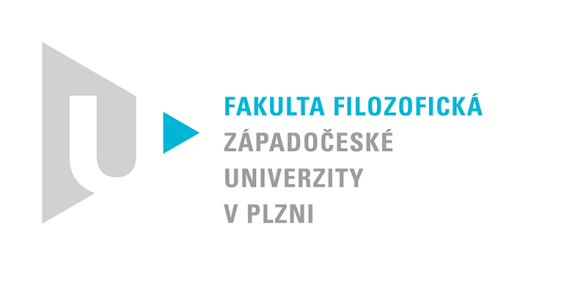 Katedra filozofiePROTOKOL O HODNOCENÍ PRÁCE